International Situations Project TranslationTrustworthiness ScaleTranslation provided by: Markus Jokela, University of Helsinki, HelsinkiReference for Trustworthiness:Yamagishi, T., Akutsu, S., Cho, K., Inoue, Y., Li, Y., & Matsumoto, Y. (2015). Two-component model of general trust: Predicting behavioral trust from attitudinal trust. Social Cognition, 33, 436-458.The International Situations Project is supported by the National Science Foundation under Grant No. BCS-1528131. Any opinions, findings, and conclusions or recommendations expressed in this material are those of the individual researchers and do not necessarily reflect the views of the National Science Foundation.International Situations ProjectUniversity of California, RiversideDavid Funder, Principal InvestigatorResearchers:  Gwendolyn Gardiner, Erica Baranski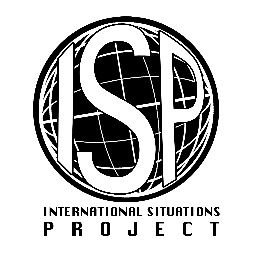 Original EnglishTranslation (Finnish)Please rate the extent to which you agree or disagree with the following statements:Pyydämme sinua nyt arvioimaan, kuinka samaa tai eri mieltä olet seuraavista väitteistä.Most people are basically honest. Suurin osa ihmisistä on pohjimmiltaan rehellisiäMost people are basically good-natured and kind.Suurin osa ihmisistä on hyväntahtoisia ja ystävällisiäMost people trust others.Suurin osa ihmisistä luottaa muihinGenerally, I trust others.Luotan yleisesti ottaen muihin ihmisiinMost people are trustworthy.Suurin osa ihmisistä on luottamuksen arvoisiaDisagree strongly    Vahvasti eri mieltäDisagree a little   Eri mieltäNeutral; no opinion    Ei samaa eikä eri mieltäAgree a little    Agree stronglySamaa mieltäVahvasti samaa mieltä